21.01.22. В целях реализации программы по ДДТТ, а также в рамках реализации плана  мероприятий «Внимание дети!», вожатая Нуралиева Э.З.  и активисты отряда  ЮИД  провели внеклассное мероприятие  с учащимися 4-х классов по знанию правил  ПДД.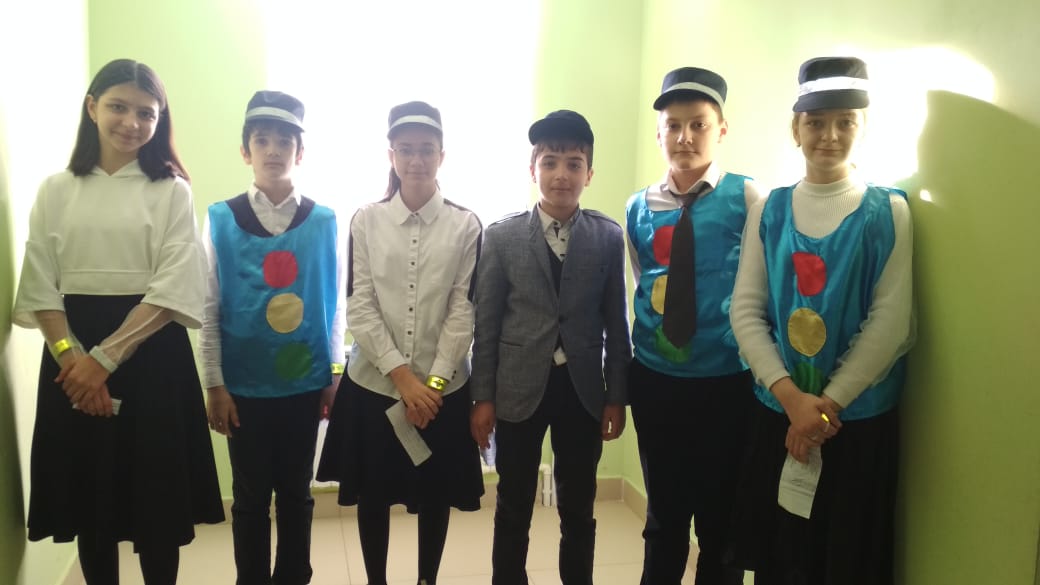 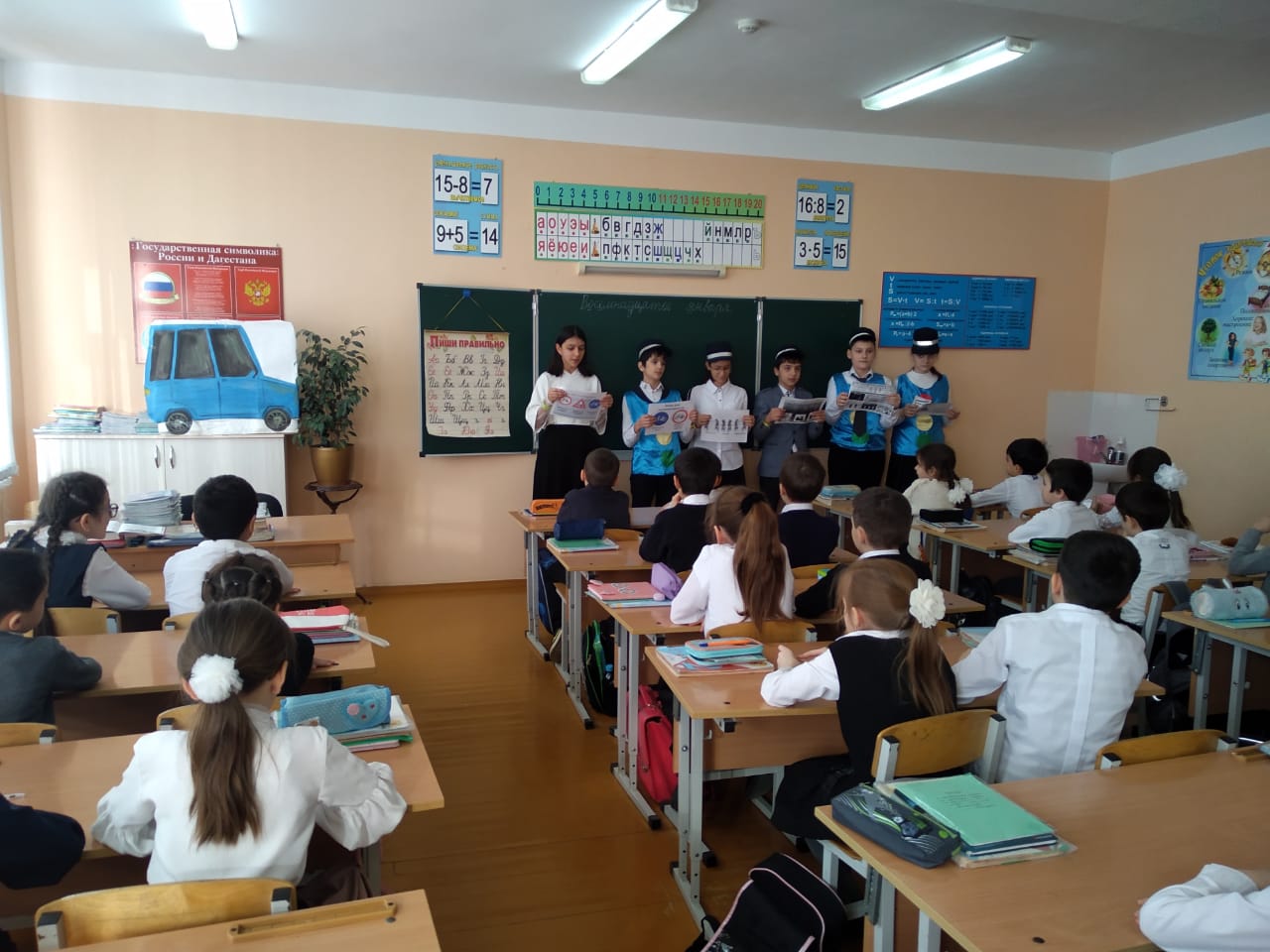 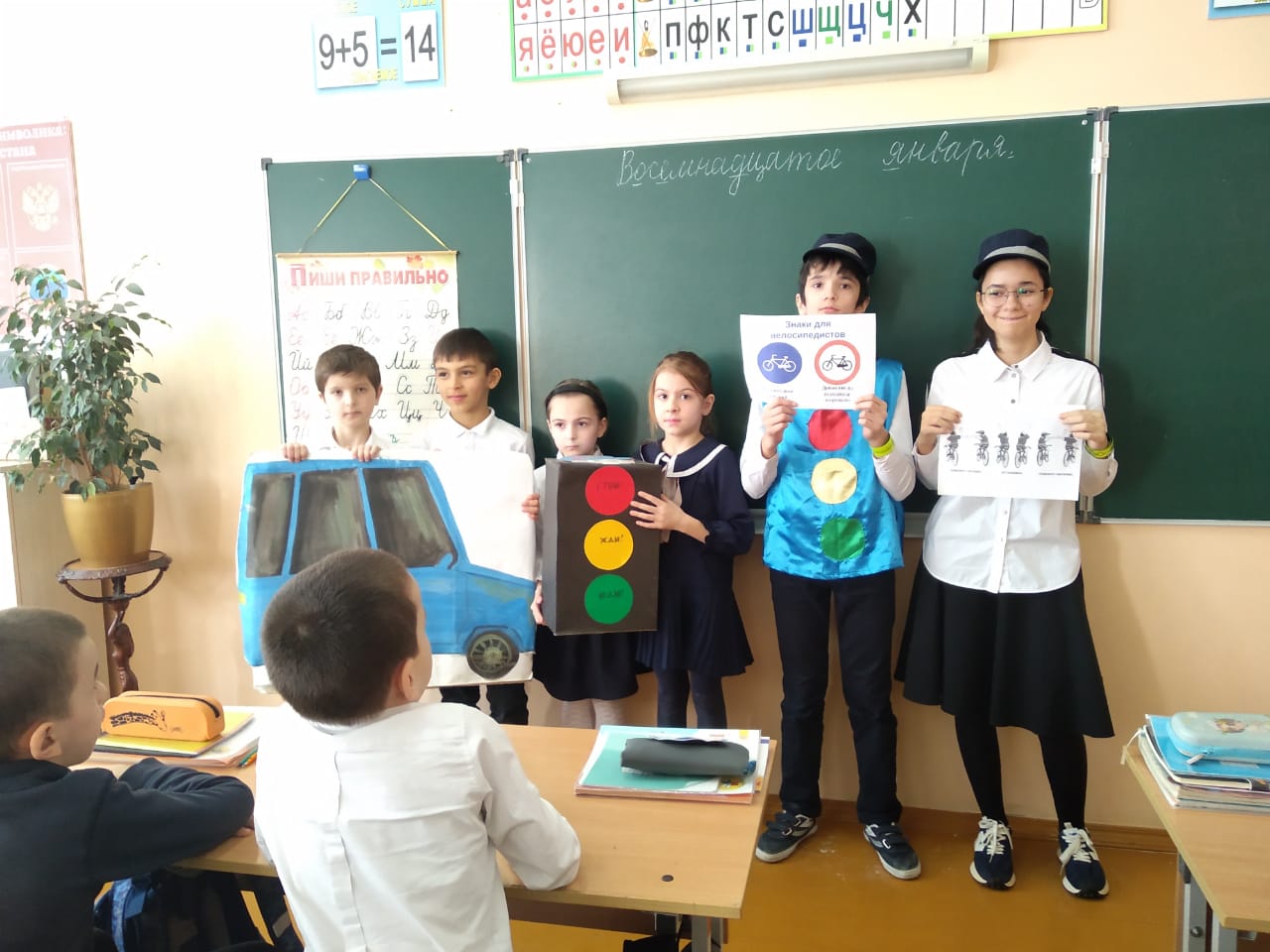 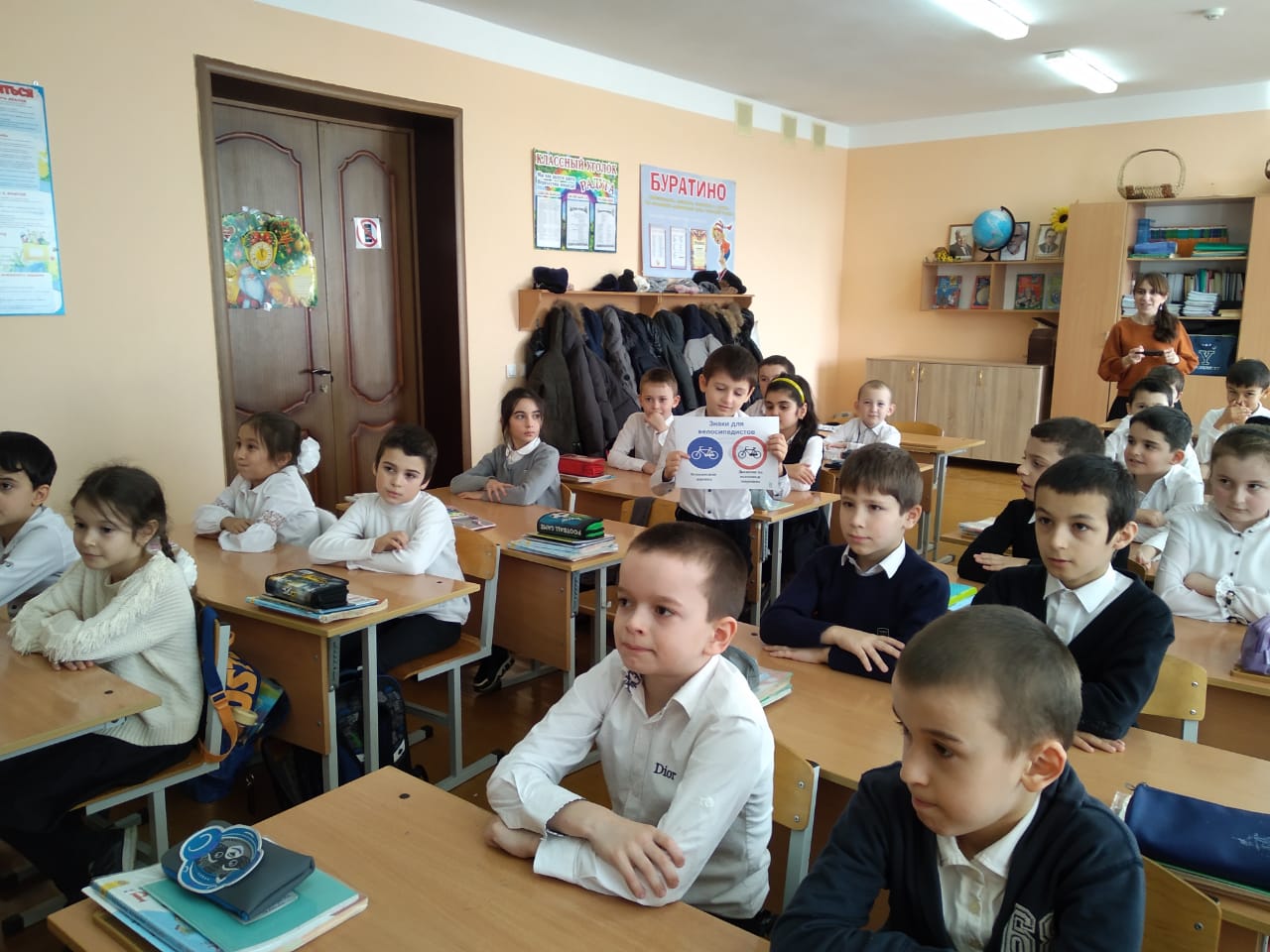 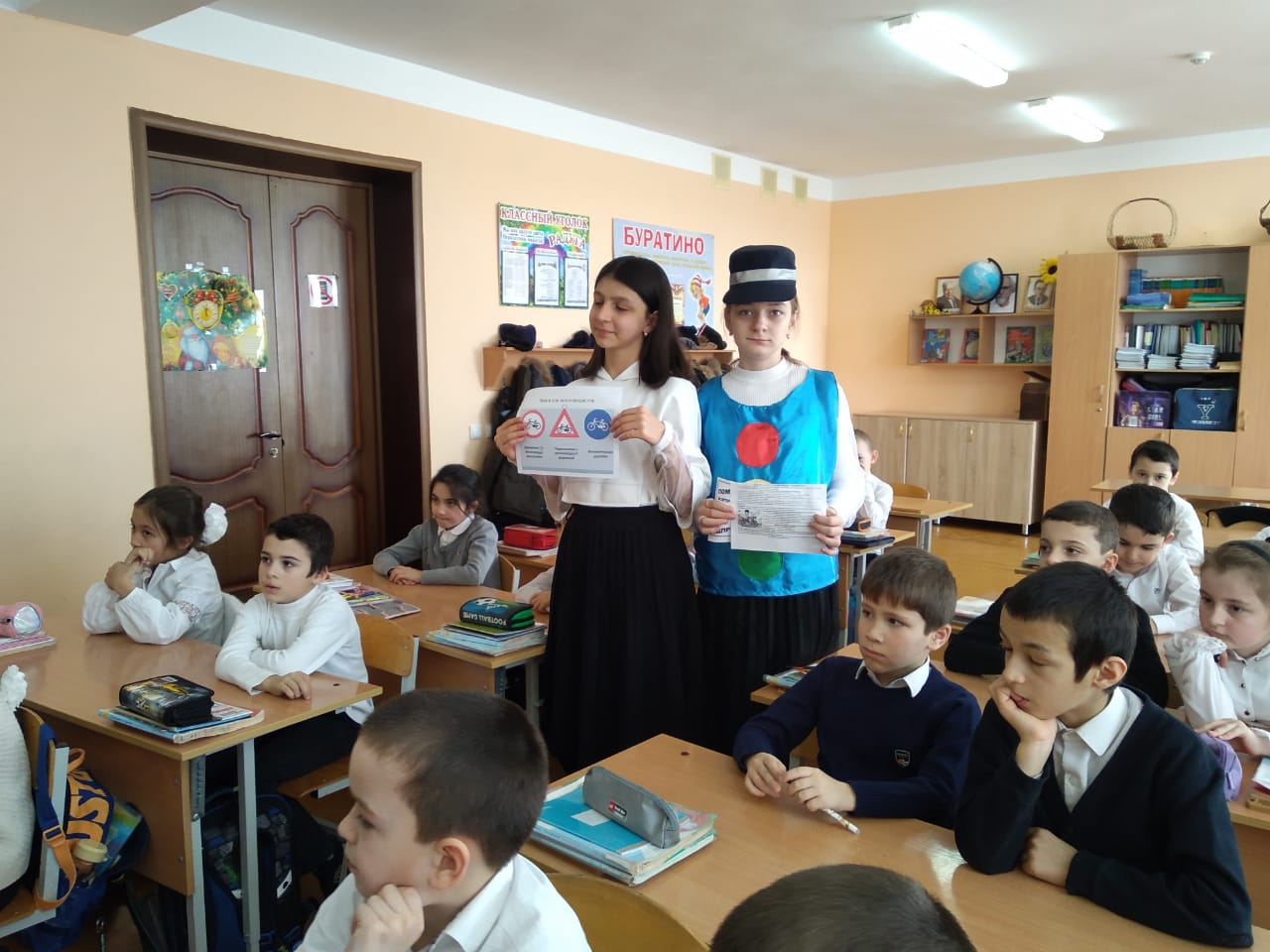 